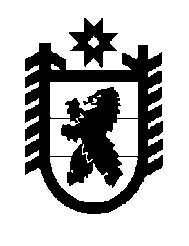 Российская Федерация Республика Карелия    РАСПОРЯЖЕНИЕГЛАВЫ РЕСПУБЛИКИ КАРЕЛИЯВнести в приложение к распоряжению Главы Республики Карелия 
от 15 января 2019 года № 17-р следующие изменения:1) строкузаменить строкой2) строкузаменить строкой3) строкузаменить строкой           ГлаваРеспублики Карелия                                                          А.О. Парфенчиковг. Петрозаводск22  июля 2019 года№ 393-р«Ермолаев О.А. – Министр строительства, жилищно-коммунальногохозяйства и энергетики Республики Карелия »«Ломако А.В. –  Министр строительства, жилищно-коммунальногохозяйства и энергетики Республики Карелия»;«Морозов А.Н. – Министр образования Республики Карелия »«Голубев Р.Г. – Министр образования Республики Карелия»;«Воронов А.М. – Министр по делам молодежи, физической культуре и спорту Республики Карелия »«Ермашов А.В. – Министр спорта Республики Карелия ».